ÚLOHY AKTUÁLNE POČAS CELÉHO OBDOBIA TRVANIA MIMORIADNEJ SITUÁCIE – 1.A PODZopakovať všetky doposiaľ prebrané lekcie z učebnice Solutions Pre-Intermediate , t. j. od  1 – All about you  až po  3 – House and home  vrátane, čo sa týka prebraných článkov, gramatiky, slovnej zásoby (Workbook) ako aj užitočných fráz. Zároveň je potrebné si urobiť všetky chýbajúce cvičenia z týchto lekcií v pracovnom zošite vrátane Self Check a Get ready for MATURITA.                                                ÚLOHA  zo dňa 16.03.2020V lekcii 3 je v časti 3G ponúknutý návod ako napísať dovolenkový/prázdninový blog, po preštudovaní tejto časti vrátane vzorových ukážok takýchto blogov je potrebné, aby sa každý študent zamyslel a samostatne napísal svoj vlastný dovolenkový/prázdninový blog, ktorý bude obsahovať informácie o tom, kde ste, s kým tam ste, ako ste tam cestovali, aké je tam počasie a či sa Vám tam páči, čo ste robili včera a aké sú vaše plány na zajtra a tiež kedy sa vraciate domov.                       ÚLOHA       (zo dňa 08.04.2020)Spracovať tému č. 4 Lights, camera, action! Str. 34 až 43.Gramatika (komparatív a superlatív + (not) as ... as, too, enough), slovná zásoba a frázy + pozrieť videá https://www.youtube.com/watch?v=iykLae3KiXshttps://www.youtube.com/watch?v=q4xfTdojGEMCvičenia:  35/5   37/4 – kniha                31/1, 2, 3, 4    33/1,2,3, 4 - pracovný zošitv rámci Writing napísať krátku recenziu na film, ktorý ste nedávno videliÚlohu zo 16.03, cvičenie 35/5 a 37/4 z knihy a recenziu na film (min. 10 viet), ktoré budú aj hodnotené mi posielajte na e-mail: petro.cibula@gmail.com	     Termín: 21.04.2020Príjemné prežitie Veľkonočných sviatkov vám želámKeďže som pôvodne udal nesprávnu e-mailovú adresu (napriek tomu mi od väčšiny z vás odpovede prišli), predlžujem čas na zasielanie odpovedí do 30.04.2020 s tým, že namiesto cvičení 35/5 a 37/4  prosím zaslať cvičenia 35/4 a 37/6 .Tým, ktorí mi odpovede zaslali ďakujem a prikladám správne vypracovanie cvičení:35/5Who's the most talented actor in the world ?What's the most moving film that you've ever seen ?Who's the most beautiful actress in the world ?What's the dullest programme on TV?Who's the worst actor in the world?Who's the best-looking actor in the world?What is the scariest film that you've ever seen?What is the funniest comedy on TV?37/4No. It wasn´t fast-moving enough.No, I don't. They are too predictable.Yes. It was too slow.No, she couldn't. She isn´t old enough.I can't, sorry. I'm too tired to stay awake.No, I haven't . It's too expensive.35/4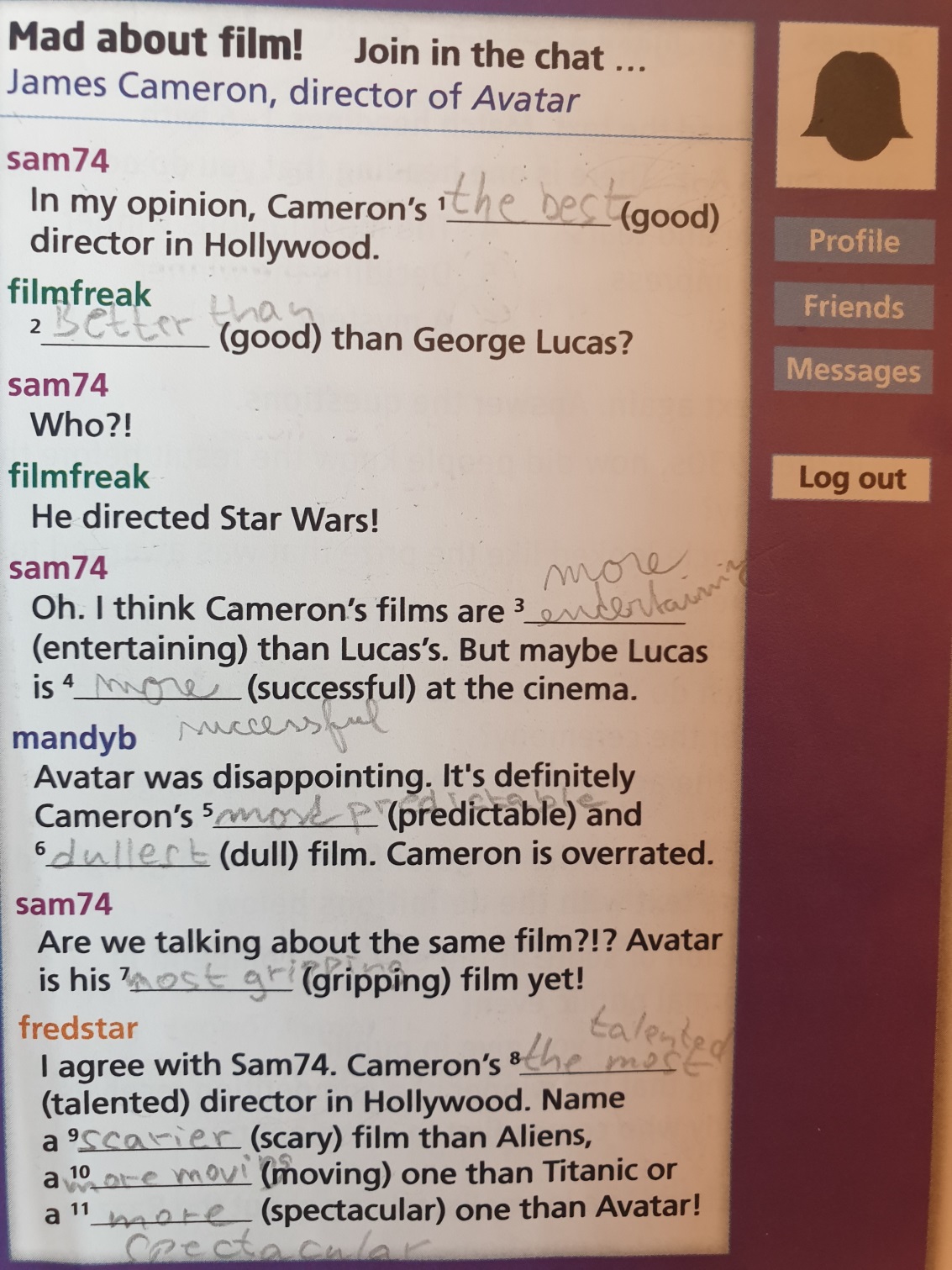 AKTUÁLNA ÚLOHA       (zo dňa 08.05.2020)Spracovať tému č. 5 Shopping Str. 44 až 53.Gramatika (present perfect simple and past simple), slovná zásoba (čo sa týka nakupovania a názvov obchodov) a frázy + pozrieť videá https://www.youtube.com/watch?v=iVDomocdGak (rôzne druhy obchodov)https://www.youtube.com/watch?v=vd0yESrQMs0https://www.youtube.com/watch?v=UmdGwttUfKU   (veľmi dobre vysvetlený rozdiel medzi použitím jednoduchého minulého času a jednoduchého predprítomného času)Cvičenia:  45/6   47/5 – kniha                41/1, 3,5,7    43/1,2,3, 4 - pracovný zošitCvičenie CHECK IT OUT - skontrolujte uvedené vety a v prípade, že nie sú správne ich opravte.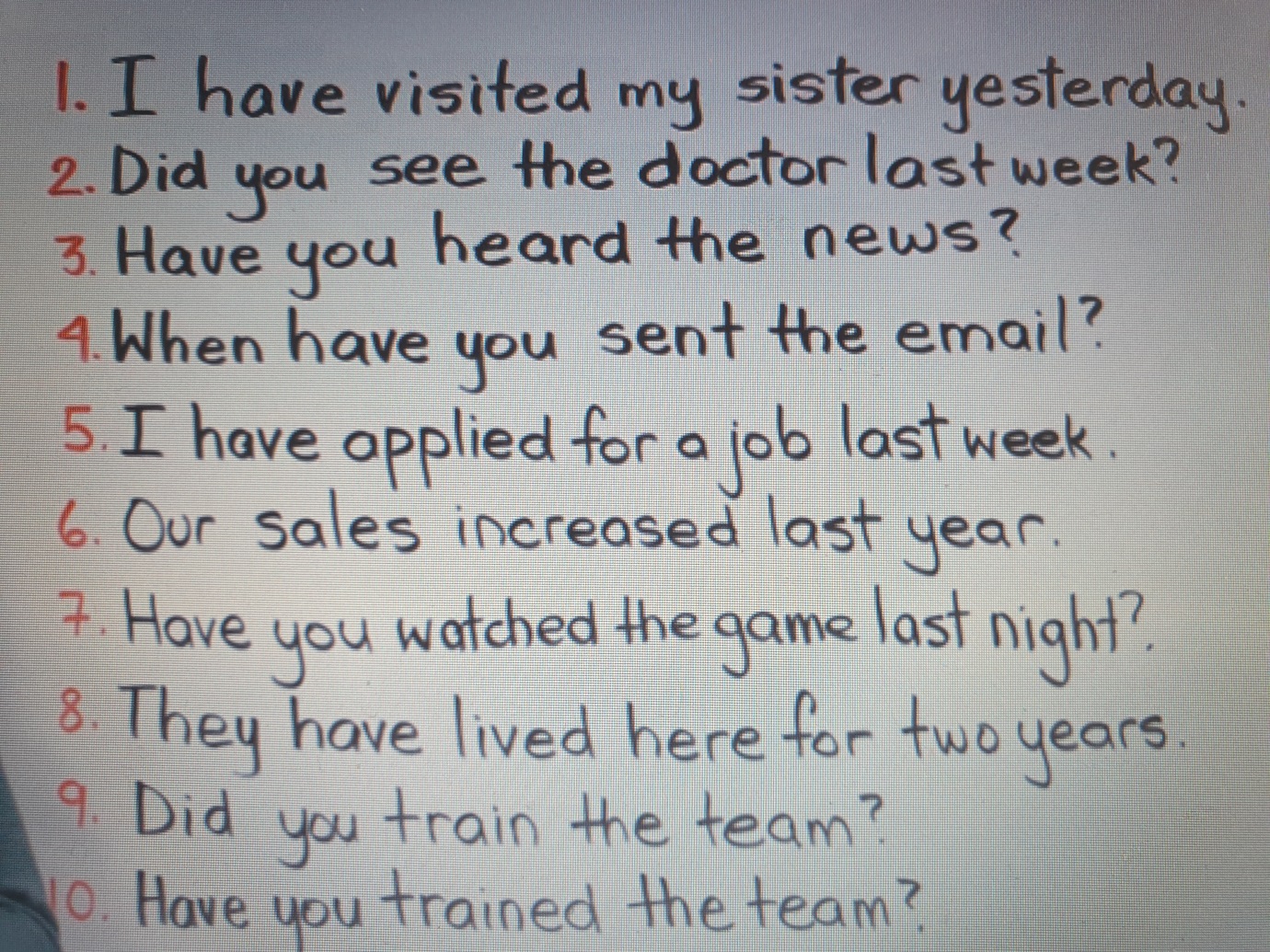 v rámci Writing napísať sťažnosť/reklamáciu na chybný výrobok, ktorý ste zakúpili v obchodeCvičenie 45/6 a 47/5 z knihy, cvičenie CHECK IT OUT uvedené vyššie a sťažnosť/reklamáciu na výrobok (min. 5 viet), ktoré budú aj hodnotené mi posielajte na e-mail: petro.cibula@gmail.com.	V prípade otázok, nejasností či pripomienok ma neváhajte kontaktovať.Termín: 18.05.2020